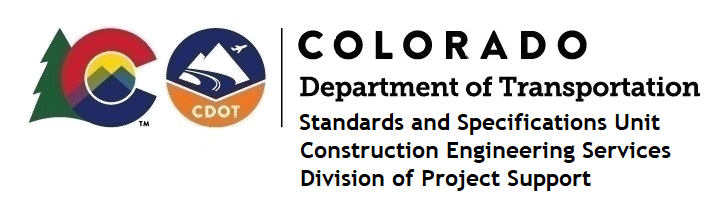 MEMORANDUMDATE:	February 3, 2023TO:		All holders of Standard Special ProvisionsFROM:	Shawn Yu, Standards and Specifications Unit ManagerSUBJECT:	Issuance of revised CDOT Standard Plan: M-604-25 - Vane Grate InletEffective today, the Construction Engineering Services Branch has issued revised CDOT Standard Plan: M-604-25 - Vane Grate Inlet, with 5 sheets, and dated February 3, 2023. This revised M-Standard plan replaced the July 31, 2019 version with the same title. This revision updated Note 2 on Sheet 3 to show Bar 503 changes lengths and quantities according to pipe size.Please use this revised standard on all applicable projects advertised on or after March 3, 2023.  Earlier use is also permissible.Please note that any new or revised M&S Standards must have their corresponding box filled in the Standard Plans List sheet and inserted into the plan set requiring their use.PDF copies of this and other M Standards are available on CDOT’s 2019 M Standard Plans and Project Special drawings website.If you have any questions or comments, please contact this office.